Vaski-kirjastojen kokoelmatyöryhmän kokousmuistio		Aika 	Tiistai 20.9.22 klo 9-10.10Paikka 	Teams-kokous Läsnä	Kaisa Hypén (pj.) 	Turku Sari Levon 		Uusikaupunki Hannele Lyts (siht.) 	Raisio Erja Metsälä 		Turku Tom Sjöstrand 	Paimio Maija Suoyrjö 	Turku  Säde Vainio-Stén 	Salo  KÄSITELTÄVÄT ASIAT Kirjastojen kuulumiset  Käytiin lyhyt kuulumiskierros: Paimio: Omatoimiaika on kasvattanut käyntimääriä, hieman ollut ongelmia nuorten kanssa, mutta asiakkailta on tullut positiivista palautetta laajennetuista aukioloajoista.Raisio: Syksy lähtenyt normaalisti käyntiin ryhmäkäynneillä ja tapahtumilla. Salo: Ryhmäkäyntejä, totuttu päivitettyyn Kohaan, aloitettu varaston läpikäynti ja poistettu paljon varastokirjoja.Turku: Neuvonnassa tehdään nyt paljon kirjastokortteja, päivittäiset varausmäärät ovat vaihdelleet, opiskelijat ovat löytäneet takaisin tieto-osastolle, koulutuksia ja työpajoja henkilökunnalle.  Uusikaupunki: Remontti etenee hitaasti, vuoden kuluttua pitäisi olla valmista. Uusi kirjastonhoitaja aloittanut ja kaksi uutta työntekijää aloittaa syksyn aikana.Ajankohtaista e-aineistoista       Vaski-kirjastot ovat alustavasti sitoutuneet striimattavan elokuvapalvelun hankintaan,          kustannus on arviolta noin 60 000 € per vuosi. Kilpailutus etenee hieman alkuperäisestä          aikataulusta myöhässä ja palvelu voisi näillä näkymin olla käytettävissä alkuvuoden 2023         aikana.       Lasten ja nuorten valtakunnallinen kokoelma Ellibsissä on käytössä vuoden 2023 loppuun         saakka. Työryhmän tämän vuoden tavoitteet Käytiin läpi työryhmän toiminnalle tälle vuodelle asetetut tavoitteet, niiden toteutuminen ja jatkotyöt: e-aineistot ja kansallisen Digimediahankkeen seuranta hanke nyt nimeltään Kuntien yhteinen e-kirjasto, ja sen pitäisi olla käytettävissä vuonna 2024. Kirjastot liittyvät siihen porrastetusti, joten voi olla, että siihen pääsee mukaan vasta kesällä tai loppuvuodesta seurattu hankkeen etenemistä, osallistuttu mm. kahteen työpajaan, joissa on alustavasti käsitelty uuden palvelun hallintomallia ja mahdollisia vaikutuksia käytännön työhön kuten aineiston valintaan. Nämä vielä alkuvaiheessa nyt meneillään kysely kirjastoille/kimpoille e-aineistoon liittyvien nykyisten kustannusten kartoittamiseksi uutta alustaa päästään testaamaan todennäköisesti lokakuun alussaratkaistavia asioita ainakin:verkkosivut ja ohjeistukset täytyy päivittää ajan tasallemiten kustannukset jaetaan?miten turvataan asiakkaiden pääsy e-aineistoihin, jos Vaski-kirjastot liittyvät vasta myöhemmässä vaiheessa?Kirjallisuuden hankintasopimuksen kilpailutus​ tarjouspyyntö julkaistu, tarjousten jättöaika päättyy 10.10. kilpailutus toteutetaan nykyisellä mallilla eli hankintaportaali ja puitesopimus useamman toimittajan kanssaAV-aineiston hankintasopimuksen 2. optiovuosi käyttöön​ tästä ei vielä tehty päätöstä, pitäisi olla tulossaLehtien hankintasopimus päättyy 2022 lopussaHansel kilpailuttanut, Prenax jatkaa toimittajana, lähiviikkoina pitäisi tulla ohjeistusta tilausten uudistamisestaMusiikin cd-levyjen kellutus: valmistelun seuranta ja kommentointi ​ käytiin läpi tämänhetkinen tilanneKohassa kellutus on jo mahdollistamusiikkityöryhmän ja Kohan pääkäyttäjien kokous on 20.9. iltapäivälläOnko jotakin erityistä yhteiskäyttöiseen kokoelmaan liittyvää näköpiirissä? kokoelmalinjauksen päivitys hankintaehdotuslomakkeen muokkaus kelluvan kokoelman hallintajärjestelmän alustava määrittely tehty, markkinavuoropuhelukutsu julkaistu Hilmassa ja markkinavuoropuhelut käydään 27.9. Tarjouspyyntö pyritään julkaisemaan vielä tämän vuoden aikana Vaski-kirjastojen toimintasuunnitelma 2023 Toimintasuunnitelmassa mainitut kokoelma-asiat: 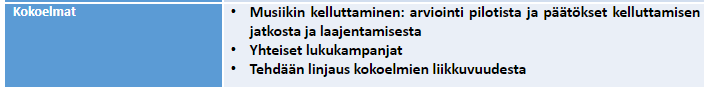 Keskusteltiin, miten nämä mahdollisesti näkyvät kokoelmatyöryhmän ensi vuoden toimintasuunnitelmissa. Kuljetuksessa ja/tai palautusautomaateissa vaurioituneet aineistot Keskusteltiin asiasta ja todettiin, että ei ole iso ongelma tällä hetkellä. Seurataan tilannetta ja palataan asiaan, jos koetaan, että on tarpeen yhtenäistää kirjastojen käytäntöjä.Muut asiatTurussa on huomattu, että muovinpalat, jotka laitetaan info- ja signumtarrojen päälle, lähtevät helpommin irtoamaan biomuovilla muovitetuista kirjoista. Myös nämä muovinpalat ovat biomuovia. On myös huomattu, että biomuovi saattaa kupruilla, kun on kuuma.  Seuraavan kokouksen ajankohtaSeuraava kokous keskiviikkona 2.11. klo 9-10.30.